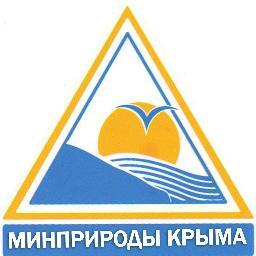 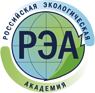 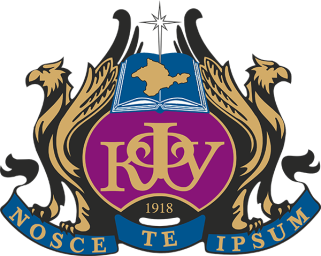 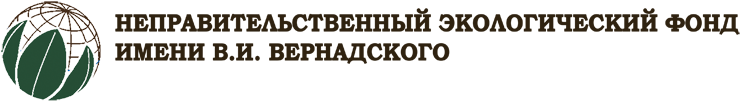 ФГАОУ ВО «Крымский федеральный университет имени В.И. Вернадского»Таврическая академияКафедра геоэкологииРоссийская экологическая академия (РЭА)Неправительственный экологический фонд имени В.И. ВернадскогоМинистерство экологии и природных ресурсовРеспублики КрымВСЕРОССИЙСКАЯ НАУЧНО-ПРАКТИЧЕСКАЯ ЮБИЛЕЙНАЯ КОНФЕРЕНЦИЯ С МЕЖДУНАРОДНЫМ УЧАСТИЕМ«ГЕОЭКОЛОГИЯ И ПРИРОДОПОЛЬЗОВАНИЕ: АКТУАЛЬНЫЕ ВОПРОСЫ НАУКИ, ПРАКТИКИ И ОБРАЗОВАНИЯ»ПОСВЯЩАЕТСЯ: 25-летию открытия специальности «Экология и природопользование» на кафедре геоэкологии Таврической академии Крымского федерального университета имени В.И. ВернадскогоСимферополь, Республика Крым, Россия 17-20 октября 2018Первое информационное письмо НАПРАВЛЕНИЯ КОНФЕРЕНЦИИ:1. Перспективы развития высшего образования в области экологии и природопользования.2. Студенческая наука и практика в области экологии и природопользования.3. Концептуально-теоретические основы геоэкологии. Развитие геоэкологии как междисциплинарного научно-практического направления.4. Региональная геоэкология. Трансформация ландшафтного пространства под влиянием природных и антропогенных факторов.5. Эколого-экономические аспекты природопользования. Поиск приемлемых компромиссов. 6. Охрана окружающей среды. Биологическое и ландшафтное разнообразие регионов.7. Экологизация рекреационно-туристической деятельности. Зеленый туризм.8. Геоэкологические аспекты в медицине и охрана здоровья населения.9. Управление геосистемами на глобальном, региональном и локальном уровнях для обеспечения устойчивого развития.ПРОГРАММА КОНФЕРЕНЦИИ17.10.2018 – день заезда18.10.2018 – открытие конференции, пленарные доклады18.10. – 19.10.2018 – работа секций20.10.2018. – Экскурсии. Отъезд участников.Место проведения: г. Симферополь, Крымский федеральный университет имени В.И. Вернадского Таврическая академия (структурное подразделение), географический факультет, кафедра геоэкологии.Язык конференции: русский, английский.ФОРМА УЧАСТИЯ:очное участие – устный доклад с публикацией статьи в сборнике материалов конференции (входит в перечень РИНЦ);заочное участие – публикация статьи в сборнике материалов конференции (входит в перечень РИНЦ).Лучшие доклады могут быть опубликованы в виде научных статей в научном журнале КФУ «Геополитика и экогеодинамика регионов» (входит в перечень ВАК. Отрасли науки: 03.00.00 Биологические науки; 08.00.00 Экономические науки; 25.00.00 Науки о Земле).  http://geopolitika.cfuv.ru/ https://elibrary.ru/title_about.asp?id=51177 .КОНТРОЛЬНЫЕ ДАТЫ:15.03.2018 – срок подачи регистрационной формы01.06.2018 – срок подачи материалов (тезисов и статьи)01.06. - 01.08.2018 – срок оплаты оргвзносаРазмер оргвзноса – 1500 руб. В оргвзнос входит издание сборника материалов (сборник будет издан до начала конференции), техническое обеспечение заседаний секций, комплект участника конференции, кофе-паузы. 
Размер оргвзноса для студентов и аспирантов – 800 руб.
Стоимость заочного участия – 800 руб. (издание сборника и пересылка)
Для участия в конференции необходимо направить регистрационную форму на электронный адрес: geoecology25@mail.ru до 15.03.2018. Информация о конференции размещена на сайте www.geoeco-25.cfuv.ru , а также http://konferencii.ru/ .Файл, содержащий заявку на участие, необходимо называть следующим образом: (Иванов.doc). Для каждого соавтора следует оформить отдельную заявку.РЕГИСТРАЦИОННАЯ ФОРМА/ЗАЯВКАТребования к оформлению материалов для публикации статьи в сборнике материалов конференцииОбщие требования к оформлению материалов:Материалы необходимо оформить в программе Microsoft Word версий 97-2003. Объем – до 3 страниц. Формат бумаги – А4, поля сверху и снизу по 3 см, слева – 2,5 см, справа – 2 см.ОБРАЗЕЦ ОФОРМЛЕНИЯ МАТЕРИАЛОВУДК:НАЗВАНИЕ (шрифт Times New Roman, 14, Ж, ПРОПИСНЫЕ)Фамилия И.О. (14, курсив)Организация, город, страна, e-mail: (12, курсив)Аннотация: (2–3 предложения) шрифт Times New Roman, кегль 12, курсив,выравнивание по ширине, абзацный отступ 0 см.Ключевые слова: (3-5).Ниже, через интервал, приводится перевод на английский язык названиястатьи, фамилии и инициалов автора(ов), организации, а также аннотациии ключевых слов. Оформление аналогично русскоязычному тексту.Шрифт текста – Times New Roman, кегль 14, межстрочный интервал одинарный, выравнивание по ширине, отступ первой строки абзаца 1 см. Выделение абзаца табулятором или пробелами не допускается.Литература (14, Ж, по центру, абзационный отступ – 0)Список литературы 12 пт, нумерованный список, отступ первой строки абзаца – 1 см (меню Формат, раздел Абзац).Список литературы оформляются в виде затекстовых библиографических ссылок в соответствии с ГОСТ Р 7.0.5-2008 и ГОСТ 7.82-2001. и должен включать только те работы, которые упоминаются в тексте и уже опубликованы. В тексте статьи ссылки на литературу указываются в квадратных скобках и нумеруются в порядке упоминания в тексте.Рисунки и таблицы. Все рисунки (фотографии, графики или диаграммы) должны быть помещены в текст. Подписи к рисункам должны быть включены в статью (и не должны содержаться в самом рисунке). В тексте не допускается использование средства рисования Microsoft Word. И таблицы, и рисунки нумеруются отдельно и имеют сквозную нумерацию. При сканировании векторной графики (черно-белые рисунки без полутонов, таблицы, графики) для достижения высокого качества необходимо разрешение не менее 600 dpi. При выполнении рисунка не используйте линии тоньше 0,2 мм. Если рисунок будет масштабироваться, то учитывайте, что ширина линии тоже будет изменяться.Образец оформление таблиц:Таблица 1Название таблицыОбразец оформления рисунков:Рисунок 1 – Название рисункаМатериалы для публикации отправлять в электронном виде на электронный адрес: geoecology2018@mail.ru. Файл с текстом материалов для публикации называть следующим образом: (Иванов_статья.doc). При отсутствии ответа о получении материалов, просьба продублировать информацию.ОРГАНИЗАЦИОННЫЙ КОМИТЕТПРОГРАММНЫЙ КОМИТЕТ КОНФЕРЕНЦИИВторое Информационное письмо с Программой конференции, реквизитами для оплаты организационного взноса, предложениями для экскурсионных маршрутов будет выслано после поступления регистрационных форм для участия в конференции.Просим распространить информацию среди заинтересованных коллег.С уважением, Оргкомитет КОНТАКТНАЯ ИНФОРМАЦИЯ ОРГКОМИТЕТА: Адрес оргкомитета: 295007, г. Симферополь, Проспект Вернадского, 4,ФГАОУ ВО «Крымский федеральный университет имени В. И. Вернадского» Таврическая академияГеографический факультетКафедра геоэкологииПредседатель Оргкомитета: Бобра Татьяна Валентиновна, заведующий кафедрой геоэкологии Таврической академии КФУ им. В.И. Вернадскогоe-mail: tvbobra@mail.ru tel.: +7(978) 70 86 014Секретари конференции:Болейчук Ирина Романовна, старший преподаватель кафедры геоэкологииe-mail: geoecology25@mail.ru tel.: +7(978) 117 86 25Байракова Анна Александровна, ассистент кафедры геоэкологииe-mail: geoecology25@mail.ru tel.: +7(978) 777 15 23ФамилияИмя Отчество Страна, городОрганизация (полное официальное наименование)Должность Ученая степеньУченое звание Название докладаНаправление работы конференцииУчастие (очное, заочное)E-mail Телефон Почтовый адресПотребность в бронировании гостиницы (да/нет)ГодВеличина ИЗВКласс качества водыОписание классаПредседатель Бобра Татьяна Валентиновна, к.г.н., доцент, заведующий кафедрой геоэкологии Таврической академии Крымского федерального университета имени В.И. ВернадскогоСопредседатель   Ткаченко Николай Филиппович, д.т.н., Председатель Крымского отделения Российской экологической академииСекретарь конференцииБолейчук Ирина Романовна, ст. преподаватель кафедры геоэкологии Таврической академии Крымского федерального университета имени В.И. ВернадскогоСекретарь конференцииБайракова Анна Александровна, ассистент кафедры геоэкологии Таврической академии Крымского федерального университета имени В.И. ВернадскогоЧлены оргкомитетаАлексеева Нина Николаевна, к.г.н., доцент, зам.  декана по УМО, и.о. зав.кафедрой физической географии и геоэкологии МГУ имени М.В. ЛомоносоваМарцинкевич Галина Иосифовна, доктор географических наук, профессор кафедры географической экологии Белорусского государственного университетаДжон Киоузопулос, профессор, Руководитель лаборатории пространственного анализа Афинского университета прикладных наук, Эллада, ГрецияСагателян Армен Карленович, д.геол.-м.н., Директор Центра эколого-ноосферных исследований Национальной Академии Наук Республики Армения, член Европейского Союза «Науки о земле»Усов Виктор Георгиевич, исполнительный директор, вице-президент Российского Национального комитета содействия Программе Организации Объединенных наций по окружающей среде (ЮНЕПКОМ)Федорова Ирина Викторовна, к.г.н., доцент, заведующий кафедрой геоэкологии и природопользования СПбГУ (Институт наук о Земле)Верховец Сергей Владимирович, к.с-х.н., заведующий кафедрой экологии и природопользования Сибирского федерального университета (Институт экологии и географии)Харин Константин Викторович, к.г.н., доцент, и.о. заведующего кафедрой экологии и природопользования  Северо-Кавказского федерального университета (Институт математики и естественных наук)Нагимов Зуфар Ягфарович, доктор сельскохозяйственных наук, профессор, Директор института леса и природопользования, зав. кафедрой лесной таксации и лесоустройства, ЕкатеринбургВоронина Анна Владимировна, кандидат химических наук, заведующий кафедрой радиохимии и прикладной экологии Уральского Федерального университета имени первого президента России Б.Н. ЕльцинаИгнатов Евгений Иванович, д.г.н.. профессор, академик РАЕН и РЭА, зав. кафедрой геоэкологии и природопользования Филиала МГУ имени М.В. Ломоносова в г. СевастополеНараев Геннадий Павлович, Министр Министерства экологии и природных ресурсов Республики КрымБуданов Игорь Викторович,  Председатель Комитета Государственного Совета Республики Крым по аграрной политике, экологии и природным ресурсамЛычак Александр Иванович, к.г.н., доцент кафедры геоэкологии Члены кафедры геоэкологии Таврической академии Крымского федерального университета имени В.И. ВернадскогоШабельников Сергей Иванович, к.геол-м.н., доцент кафедры геоэкологии Таврической академии Крымского федерального университета имени В.И. ВернадскогоСоцкова Лидия Михайловна, к.г.н., доцент кафедры геоэкологии Таврической академии Крымского федерального университета имени В.И. ВернадскогоРудык Александр Николаевич, ст. преподаватель кафедры геоэкологии Таврической академии Крымского федерального университета имени В.И. ВернадскогоПрокопов Григорий Анатольевич, ст. преподаватель кафедры геоэкологии Таврической академии Крымского федерального университета имени В.И. ВернадскогоПредседатель Воронин Игорь Николаевич, д.г.н., профессор, директор Таврической академии Крымского федерального университета имени В.И. ВернадскогоСопредседатель   Бобра Татьяна Валентиновна, к.г.н., доцент, заведующий кафедрой геоэкологии Таврической академии Крымского федерального университета имени В.И. ВернадскогоЧлены Программного комитетаГрачев  Владимир Александрович, доктор технических наук, профессор, член-корреспондент РАН, Президент Неправительственного экологического Фонда имени В.И. ВернадскогоВитченко Александр Николаевич, доктор географических наук, профессор, заведующий кафедрой географической экологии Белорусского государственного университетаЯщенко Роман Васильевич, д.б.н., профессор Киотского университета, Япония, заведующий кафедрой ЮНЕСКО по устойчивому развитию Казахского национального университета имени Аль-ФарабиПопова Людмила Владимировна, доктор педагогических наук, ведущий научный сотрудник Музея Землеведения МГУ имени М.В. ЛомоносоваЧистяков Кирилл Валентинович, доктор географических наук, профессор, директор Института наук о Земле, Санкт-Петербургский государственный университетРедина Маргарита Михайловна, доктор экономических наук, доцент, и.о. декана экологического факультета, заведующий кафедрой прикладной экологии Российского университета дружбы народов, МоскваСироткин Вячеслав Владимирович, д.г.н., профессор, заведующий кафедрой ландшафтной экологии Казанского федерального университета (Институт экологии и природопользования)Куролап Семен Александрович, д.г.н., профессор, заведующий кафедрой геоэкологии и мониторинга окружающей среды Воронежского государственного университета Тихомирова Елена Ивановна, доктор биологических наук, профессор, заведующий кафедрой экологии Саратовского государственного университетаПотапов Александр Дмитриевич, д.т.н., к.геол-м.н., Заслуженный геолог РФ, зав. кафедрой Инженерной геологии и геоэкологии, Московский государственный строительный университет (МИСИ)Красноярова Бэлла Александровна, доктор географических наук, главный научный сотрудник Института водных и экологических проблем Российской Академии наук, Сибирское отделениеБоков Владимир Александрович, д.г.н., профессор, в.н.с. Научно-образовательного центра ноосферологии и устойчивого ноосферного развития (структурное подразделение) «Крымского федерального университета имени В.И. Вернадского»Корженевский Владислав Вячеславович, д.б.н.,  профессор,  ФГБУН «Ордена Трудового Красного Знамени Никитский ботанический сад – Национальный научный центр РАН»Чернин Сергей Яковлевич, профессор, член-корреспондент РАЕН, Председатель Комиссии Общественной Палаты РФ по экологии и охране окружающей среды